Call meeting to order and opening prayer Review requirements and procedures for the voteVote on the following resolution:

I vote in favor of Asbury United Methodist Church disaffiliating from the United Methodist denomination for reasons of conscience related to human sexuality.
Announcment concerning the results of the disaffiliation vote

The following agenda items (5 & 6) are only relevant if the above vote passes with a 2/3 majority.
Vote to determine if Asbury Methodist Church will choose to affliaite with another denomination or choose to remain an indepentent Methodist Church.
Announcement concerning the results of the affiliation voteClosing Prayer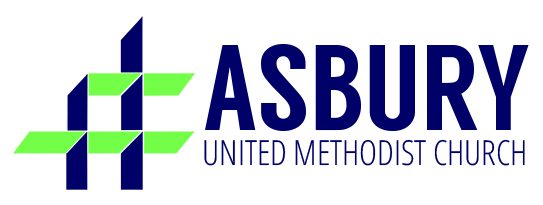 Called Church Conference – March 25, 2023 @ 6:00 PMBALLOTI vote in favor of Asbury United Methodist Church disaffiliating from the United Methodist denomination for reasons of conscience related to human sexuality.Mark ONE box only:waterADOPTED BALLOTWhereas Asbury Methodist Church has disaffliated from the United Methodist Church and Whereas the professing membership has received and reviewed information concerning different options for afflilation andWhereas the professing membership has prayerfully considered multiple options for affiliationThe professing membership of Asbury Methodist Church hereby resolves to vote for one of the below options:Mark ONE box only:Asbury Church Conference
March 25, 2023 – 6:00 PMYes (Disaffliate from UMC)No (Stay with the UMC)AbstainAffiliate with the GMC(Global Methodist Church)Affiliate with the Free Methodist ChurchAffiliate with the Weslyan Methodist ChurchDo not affiliate with another church – Stay IndependentOther__________________________